AV RIO BRANCO 1 SALA: 401 402 403 404 405; : 406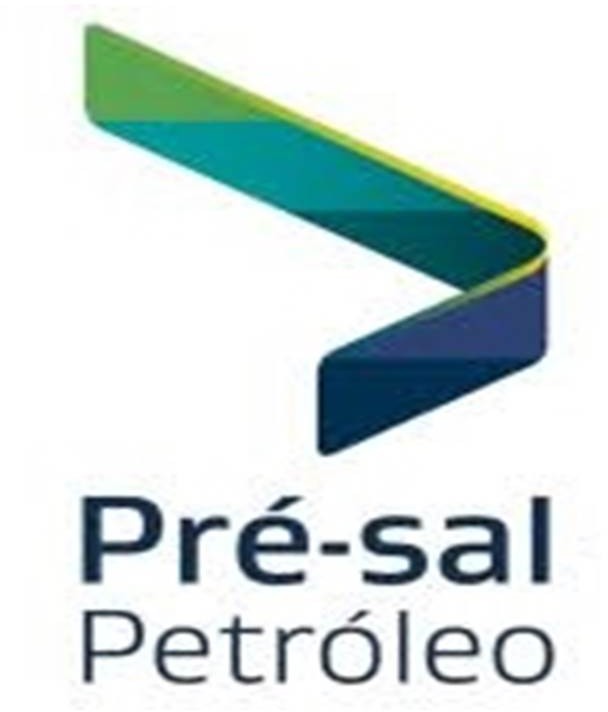 407 RIO DE JANEIRO RJGABINETE DA PRESIDENCIAEmissão:19/05/2023 15:32:3018.738.727/0002-17Comp:05/2023 Cx:0Per: Folha de PagamentoSeção: 2.1.00Chapa - Nome do FuncionárioAdmissão	Demissão	SalárioFunçãoSeção	Status MovimentoSituaçãoInício - Fim Últ. Afast.2D-0009	JOSE EDUARDO VINHAES GERK	DIRETOR PRESIDENTE	Ativo01/04/201979.605,57GABINETE DA PRESIDENCIAAV RIO BRANCO 1 SALA: 401 402 403 404 405; : 406 40GABINETE DA PRESIDENCIAEmissão:19/05/2023 15:32:3018.738.727/0002-17 Comp:05/2023Cx:0Per:Folha de PagamentoSeção: 2.1.00CodDescriçãoN.F.RefValorTOTAIS DA SEÇÃOCodDescriçãoN.F.RefValorAV RIO BRANCO 1 SALA: 401 402 403 404 405; : 406407 RIO DE JANEIRO RJDIRETORIA GESTAO DE CONTRATOSEmissão:19/05/2023 15:32:3018.738.727/0002-17Comp:05/2023 Cx:0Per: Folha de PagamentoSeção: 2.1.01Chapa - Nome do FuncionárioAdmissão	Demissão	SalárioFunçãoSeção	Status MovimentoSituaçãoInício - Fim Últ. Afast.2D-0011	OSMOND COELHO JUNIOR	DIRETOR DE GESTAO DE CONTRATOS	Ativo02/12/201975.931,46DIRETORIA GESTAO DE CONTRATOSProventos75.931,46 Base INSS Pro-LaboreINSS Segurado75.931,46 Base IRRF825,82 Num. Depend. IRRF75.931,460,00AV RIO BRANCO 1 SALA: 401 402 403 404 405; : 406 40DIRETORIA GESTAO DE CONTRATOSEmissão:19/05/2023 15:32:3018.738.727/0002-17 Comp:05/2023Cx:0Per:Folha de PagamentoSeção: 2.1.01CodDescriçãoN.F.RefValorTOTAIS DA SEÇÃOCodDescriçãoN.F.RefValorAV RIO BRANCO 1 SALA: 401 402 403 404 405; : 406407 RIO DE JANEIRO RJDIRETORIA TECNICAEmissão:19/05/2023 15:32:3018.738.727/0002-17Comp:05/2023 Cx:0Per: Folha de PagamentoSeção: 2.1.02Chapa - Nome do FuncionárioAdmissão	Demissão	SalárioFunçãoSeção	Status MovimentoSituaçãoInício - Fim Últ. Afast.2D-0012	CRISTIANE FORMOSINHO CONDE	DIRETOR (A) TÉCNICO	Ativo17/05/202175.931,46DIRETORIA TECNICAAV RIO BRANCO 1 SALA: 401 402 403 404 405; : 406 40DIRETORIA TECNICAEmissão:19/05/2023 15:32:3018.738.727/0002-17 Comp:05/2023Cx:0Per:Folha de PagamentoSeção: 2.1.02CodDescriçãoN.F.RefValorTOTAIS DA SEÇÃOCodDescriçãoN.F.RefValorAV RIO BRANCO 1 SALA: 401 402 403 404 405; : 406407 RIO DE JANEIRO RJDIRETORIA DE ADMINISTRAÇÃO, FINANÇAS E COMERCIALIZAÇÃOEmissão:19/05/2023 15:32:302D-0010	SAMIR PASSOS AWAD	DIRETOR DE ADMINISTRAÇÃO FINANÇAS E COMERCIALIZAÇÃOAtivo02/09/201975.931,46DIRETORIA DE ADMINISTRAÇÃO, FINANÇAS E COMERCIALIZAÇÃOBase IRRF PLR Anual Proventos0,00 Descontos77.681,46 Base INSS Pro-LaboreINSS Segurado20.594,91 Líquido75.931,46 Base IRRF825,82 Num. Depend. IRRF57.086,5575.931,460,00AV RIO BRANCO 1 SALA: 401 402 403 404 405; : 406 40DIRETORIA DE ADMINISTRAÇÃO, FINANÇAS E COMERCIALIZAÇÃOEmissão:19/05/2023 15:32:3018.738.727/0002-17 Comp:05/2023Cx:0Per:Folha de PagamentoSeção: 2.1.03CodDescriçãoN.F.RefValorTOTAIS DA SEÇÃOCodDescriçãoN.F.RefValorQ SBS QUADRA 2,12,BLOCO E SALA 206 SLJ PARTE U12 RIOEMPRESA BRASILEIRA DE ADMINISTRACAO DE PETROLEO E GASEmissão:19/05/2023 15:32:3018.738.727/0002-17Comp: 05/2023Cx: 0Per: Folha de PagamentoSeção: ??????CodDescriçãoN.F.RefValorTOTAL GERALCodDescriçãoN.F.	RefValor0227  HONORARIOS DIRIGENTES	0,0079.605,570004  IRRF27,5020.675,190517  REEMBOLSO DE ASSIST. MEDICA - DIRIGENTES	0,001.870,760228  INSS HONORARIOS0,00825,82Base IRRF PLR Anual	0,00 Descontos21.501,01Líquido59.975,32Proventos	81.476,33 Base INSS Pro-Labore79.605,57Base IRRF79.605,57INSS Segurado825,82Num. Depend. IRRF2,000227HONORARIOS DIRIGENTES10,0079.605,570004IRRF10,0020.675,190517REEMBOLSO DE ASSIST. MEDICA - DIRIGENT10,001.870,760228INSS HONORARIOS10,00825,82Base IRRF PLR AnualBase IRRF PLR Anual0,00DescontosDescontosDescontos21.501,01LíquidoLíquido59.975,32ProventosProventos81.476,33Base INSS Pro-LaboreBase INSS Pro-LaboreBase INSS Pro-Labore79.605,57Base IRRFBase IRRF79.605,57INSS SeguradoINSS SeguradoINSS Segurado825,82INSS EmpresaINSS EmpresaINSS Empresa15.921,11Total de FuncionáriosTotal de Funcionários1AtivosAtivosAtivos1DemitidosDemitidos0Serv. MilitarServ. Militar0Af. PrevidênciaAf. PrevidênciaAf. Previdência0Aviso PrévioAviso Prévio0FériasFérias0Af. Ac. TrabalhoAf. Ac. TrabalhoAf. Ac. Trabalho0Lic. sem VenctoLic. sem Vencto0OutrosOutros0Lic. RemuneradaLic. RemuneradaLic. Remunerada0C/ Dem. mêsC/ Dem. mês0Licença PaternidadeLicença Paternidade0Transf. no MêsTransf. no MêsTransf. no Mês0C/ Resc. Compl.C/ Resc. Compl.0Apos. InvalidezApos. Invalidez0Recesso Remunerado de EstágioRecesso Remunerado de EstágioRecesso Remunerado de Estágio0Licença MaternidadeLicença Maternidade0Contrato de Trabalho SuspensoContrato de Trabalho Suspenso0Doença OcupacionalDoença OcupacionalDoença Ocupacional0Licença Mater. Compl. 180 diasLicença Mater. Compl. 180 dias0Admissão Próximo MêsAdmissão Próximo Mês00227  HONORARIOS DIRIGENTES0,0075.931,460004  IRRF27,5019.769,09Base IRRF PLR Anual0,00 Descontos20.594,910228  INSS HONORARIOSLíquido55.336,550,00825,820227  HONORARIOS DIRIGENTES10,0075.931,460004IRRF10,0019.769,090228INSS HONORARIOS10,00825,82Base IRRF PLR Anual0,00DescontosDescontosDescontos20.594,91LíquidoLíquido55.336,55Proventos75.931,46Base INSS Pro-LaboreBase INSS Pro-LaboreBase INSS Pro-Labore75.931,46Base IRRFBase IRRF75.931,46INSS SeguradoINSS SeguradoINSS Segurado825,82INSS EmpresaINSS EmpresaINSS Empresa15.186,29Total de Funcionários1AtivosAtivosAtivos1DemitidosDemitidos0Serv. Militar0Af. PrevidênciaAf. PrevidênciaAf. Previdência0Aviso PrévioAviso Prévio0Férias0Af. Ac. TrabalhoAf. Ac. TrabalhoAf. Ac. Trabalho0Lic. sem VenctoLic. sem Vencto0Outros0Lic. RemuneradaLic. RemuneradaLic. Remunerada0C/ Dem. mêsC/ Dem. mês0Licença Paternidade0Transf. no MêsTransf. no MêsTransf. no Mês0C/ Resc. Compl.C/ Resc. Compl.0Apos. Invalidez0Recesso Remunerado de EstágioRecesso Remunerado de EstágioRecesso Remunerado de Estágio0Licença MaternidadeLicença Maternidade0Contrato de Trabalho Suspenso0Doença OcupacionalDoença OcupacionalDoença Ocupacional0Licença Mater. Compl. 180 diasLicença Mater. Compl. 180 dias0Admissão Próximo Mês00227  HONORARIOS DIRIGENTES	0,0075.931,460004  IRRF27,5019.769,090517  REEMBOLSO DE ASSIST. MEDICA - DIRIGENTES	0,00719,680228  INSS HONORARIOS0,00825,82Base IRRF PLR Anual	0,00 Descontos20.594,91Líquido56.056,23Proventos	76.651,14 Base INSS Pro-Labore75.931,46Base IRRF75.931,46INSS Segurado825,82Num. Depend. IRRF0,000227HONORARIOS DIRIGENTES10,0075.931,460004IRRF10,0019.769,090517REEMBOLSO DE ASSIST. MEDICA - DIRIGENT10,00719,680228INSS HONORARIOS10,00825,82Base IRRF PLR AnualBase IRRF PLR Anual0,00DescontosDescontosDescontos20.594,91LíquidoLíquido56.056,23ProventosProventos76.651,14Base INSS Pro-LaboreBase INSS Pro-LaboreBase INSS Pro-Labore75.931,46Base IRRFBase IRRF75.931,46INSS SeguradoINSS SeguradoINSS Segurado825,82INSS EmpresaINSS EmpresaINSS Empresa15.186,29Total de FuncionáriosTotal de Funcionários1AtivosAtivosAtivos1DemitidosDemitidos0Serv. MilitarServ. Militar0Af. PrevidênciaAf. PrevidênciaAf. Previdência0Aviso PrévioAviso Prévio0FériasFérias0Af. Ac. TrabalhoAf. Ac. TrabalhoAf. Ac. Trabalho0Lic. sem VenctoLic. sem Vencto0OutrosOutros0Lic. RemuneradaLic. RemuneradaLic. Remunerada0C/ Dem. mêsC/ Dem. mês0Licença PaternidadeLicença Paternidade0Transf. no MêsTransf. no MêsTransf. no Mês0C/ Resc. Compl.C/ Resc. Compl.0Apos. InvalidezApos. Invalidez0Recesso Remunerado de EstágioRecesso Remunerado de EstágioRecesso Remunerado de Estágio0Licença MaternidadeLicença Maternidade0Contrato de Trabalho SuspensoContrato de Trabalho Suspenso0Doença OcupacionalDoença OcupacionalDoença Ocupacional0Licença Mater. Compl. 180 diasLicença Mater. Compl. 180 dias0Admissão Próximo MêsAdmissão Próximo Mês018.738.727/0002-17 Comp:05/2023 Cx:0Per: Folha de PagamentoSeção: 2.1.03Chapa - Nome do FuncionárioAdmissão	Demissão	SalárioSeçãoFunçãoStatus MovimentoSituaçãoInício - Fim Últ. Afast.0227  HONORARIOS DIRIGENTES0,0075.931,460004  IRRF27,5019.769,090517  REEMBOLSO DE ASSIST. MEDICA - DIRIGENTES0,001.750,000228  INSS HONORARIOS0,00825,820227HONORARIOS DIRIGENTES10,0075.931,460004IRRF10,0019.769,090517REEMBOLSO DE ASSIST. MEDICA - DIRIGENT10,001.750,000228INSS HONORARIOS10,00825,82Base IRRF PLR AnualBase IRRF PLR Anual0,00DescontosDescontosDescontos20.594,91LíquidoLíquido57.086,55ProventosProventos77.681,46Base INSS Pro-LaboreBase INSS Pro-LaboreBase INSS Pro-Labore75.931,46Base IRRFBase IRRF75.931,46INSS SeguradoINSS SeguradoINSS Segurado825,82INSS EmpresaINSS EmpresaINSS Empresa15.186,29Total de FuncionáriosTotal de Funcionários1AtivosAtivosAtivos1DemitidosDemitidos0Serv. MilitarServ. Militar0Af. PrevidênciaAf. PrevidênciaAf. Previdência0Aviso PrévioAviso Prévio0FériasFérias0Af. Ac. TrabalhoAf. Ac. TrabalhoAf. Ac. Trabalho0Lic. sem VenctoLic. sem Vencto0OutrosOutros0Lic. RemuneradaLic. RemuneradaLic. Remunerada0C/ Dem. mêsC/ Dem. mês0Licença PaternidadeLicença Paternidade0Transf. no MêsTransf. no MêsTransf. no Mês0C/ Resc. Compl.C/ Resc. Compl.0Apos. InvalidezApos. Invalidez0Recesso Remunerado de EstágioRecesso Remunerado de EstágioRecesso Remunerado de Estágio0Licença MaternidadeLicença Maternidade0Contrato de Trabalho SuspensoContrato de Trabalho Suspenso0Doença OcupacionalDoença OcupacionalDoença Ocupacional0Licença Mater. Compl. 180 diasLicença Mater. Compl. 180 dias0Admissão Próximo MêsAdmissão Próximo Mês00227HONORARIOS DIRIGENTES40,000,00307.399,950004IRRF40,0079.982,460517REEMBOLSO DE ASSIST. MEDICA - DIRIGEN30,000,004.340,440228INSS HONORARIOS40,003.303,28Base IRRF PLR AnualBase IRRF PLR Anual0,00DescontosDescontosDescontos83.285,74Líquido228.454,65228.454,65ProventosProventos311.740,39Base INSS Pro-LaboreBase INSS Pro-LaboreBase INSS Pro-Labore307.399,95Base IRRF307.399,95307.399,95INSS SeguradoINSS SeguradoINSS Segurado3.303,28INSS EmpresaINSS EmpresaINSS Empresa61.479,99Total de FuncionáriosTotal de Funcionários4AtivosAtivosAtivos4Demitidos00Serv. MilitarServ. Militar0Af. PrevidênciaAf. PrevidênciaAf. Previdência0Aviso Prévio00FériasFérias0Af. Ac. TrabalhoAf. Ac. TrabalhoAf. Ac. Trabalho0Licença sem Vencto00OutrosOutros0Licença RemuneradaLicença RemuneradaLicença Remunerada0C/ Dem. no mês00Licença PaternidadeLicença Paternidade0Transf. no MêsTransf. no MêsTransf. no Mês0C/ Resc. Compl.00Apos. InvalidezApos. Invalidez0Recesso Remunerado de EstágioRecesso Remunerado de EstágioRecesso Remunerado de Estágio0Licença Maternidade00Contrato de Trabalho SuspensoContrato de Trabalho Suspenso0Doença OcupacionalDoença OcupacionalDoença Ocupacional0Licença Mater. Compl. 180 dias00Admissão Próximo MêsAdmissão Próximo Mês0